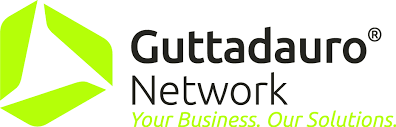 Con oltre 30 anni di esperienza nel settore dell’informatica e nella vendita di soluzioni IT, Gaetano Guttadauro è da sempre affascinato dalla tecnologia per il ruolo di abilitatore di opportunità e strumento per migliorare i processi di business.Amministratore delegato di Guttadauro Computer & Software dal 1988, diventa imprenditore dopo una lunga esperienza nel settore informatico, quando la tecnologia iniziava a presentarsi al mercato nella forma dei primi calcolatori elettronici ed era la novità che iniziava ad affermarsi. Esperto in strategia commerciale e di gestione dell’intero workflow di vendita, è appassionato di organizzazione dei processi interni. Ha conseguito un master in retail management e un master in project management presso la Business School de Il Sole 24 ORE.